Pour préparer sa lecture : un lien précieuxhttp://www.aelf.org/2023-01-08/romain/messe par ex pour le 7 et 8 janvier. Vous pouvez télécharger l’application sur votre mobile…pratique !Pour les plus jeunes, à la messe du samedi soir on proclame les lectures du dimanche.Je mets le planning sur le site,  rubrique « horaires des messes »Les servants de communion sont invités à porter l’écharpe dès le début de la messe. IMPORTANT ! Si vous avez un empêchement pour le jour et la messe proposés, veuillez avoir la gentillesse d’en informer :Pour le service de communion :      	Juliette Bredas  	Tél. : 06 31 79 84 00Pour le service de lecture :		Claude Frouart 	Tél :  06 89 27 75 17Prochain tableau : Semaine Sainte	Diffusion : lecteurs et servants ; Affichage : église, chapelle, (2)Paroisse Saint VincentPLANNING  des servants de communion et des lecteurs  Du 8 janvier aux  Rameaux  JanvierJanvierJanvierJanvierJanvierDatehoraireServantsLecteursSamedi7/01/2318 h 30Claude FROUART1ère lect.2ème lectLyssandreStéphane GUEUDimanche8/01/23Épiphanie10h 30Tatiana  AFFANOUReligieuse1ère lect.2ème lectLicia KALINOWSKILuc CAHONSamedi14/01/2318 h 30Jean Luc OGIER1ère lect.2ème lect.Alexandre CODETIvan BELLEGOUDimanche15/01/23Baptême du Seigneur10 h 30Françoise SAVYReligieuse 1ère lect.2ème lect.Yvette CAHONGaby PREAULTSamedi21/01/2318 h 30Christophe MINGUET1ère lect.2ème lect.Églantine ROUSSELETMélanie ROUSSELETDimanche22/01/2310 h 30Emmanuel IMATTEReligieuse1ère lect.2ème lect.Danièle DERNAULTCatherine CLEMENTSamedi28/01/2318 h 30Gérard MANN1ère lect.2ème lect.Selwynn ROUILLIERSylvain ROUILLIERDimanche29/01/2310 h 30Christiane MINGUETReligieuse1ère lect.2ème lect.Christian GHIS Emmanuel IMATTEFévrierFévrierFévrierFévrierFévrierDatehoraireServantsLecteursSamedi04/02/2318 h 30Jean Luc OGIER1ère lect.2ème lect.Chénoa BATMANNElodie MINGUETDimanche05/02/2310 h 30Lucienne BLAMPUYReligieuse1ère lect.2ème lect.Nathalie CORNET Gaby PREAULTSamedi11/02/2318 h 30Christophe MINGUET1ère lect.2ème lect.Dhânya GOYEKatty MARTINEDimanche12/02/2310 h 30Michel GOMISReligieuse 1ère lect.2ème lect.Catherine CLEMENTEmmanuel IMATTEVacancesVacancesVacancesVacancesVacancesSamedi18/02/2318 h 30Claude FROUART1ère lect.2ème lect.LyssandrePradaepaa THOMAS BENJADimanche19/02/2310 h 30Françoise SAVY Religieuse1ère lect.2ème lect.Licia KALINOWSKIArnaud CONDAMINCarêmeCarêmeCarêmeCarêmeCarêmeMercrediDes Cendres22/03/2319 h 30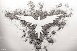 DiacresReligieuse1ère lect.2ème lect.Catherine CLEMENTEmmanuel IMATTESamedi25/02/2318 h 30Gérard MANN 1ère lect.2ème lect.Alexandre CODETStéphane GUEUDimanche26/02/2310 h 30Agnès BABET Religieuse1ère lect.2ème lect.Stéphanie TRUPINFrançoise SAVYMarsSamedi04/03/2318h30Jean Luc OGIER1° lecture2° lectureChénoa BATMANNElodie MINGUETDimanche05/03/2310h30Emmanuel IMATTE Religieuse1° lecture2° lectureYvette CAHONDanièle DERNAULTSamedi11/03/2318h30Claude FROUART1° lecture2° lectureAlexandre CODETSamuel CONDAMINDimanche12/03/2310h30Tatiana AFFANOUReligieuse1° lecture2° lectureGaby PREAULT Jeanne LyonnaisSamedi18/03/2318h30Christophe MINGUET1° lecture2° lectureLyssandreIvan BELLEGOUDimanche 19/03/2310h30Christiane MINGUETReligieuse1° lecture2° lectureLicia KALINOWSKIArnaud CONDAMINSamedi25/03/2318h30Agnès BABET 1° lecture2° lectureJaylan PONRASAPradaepaa THOMAS BENJADimanche 26/03/2310h30Françoise SAVY Religieuse1° lecture2° lectureStéphanie TrupinJeanne Lyonnais